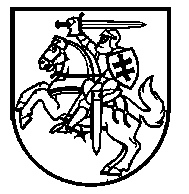 NACIONALINĖS ŠVIETIMO AGENTŪROSDIREKTORIUSĮSAKYMAS Nr. VK-89.  VilniusVadovaudamasi Neformaliojo vaikų švietimo programų finansavimo ir administravimo tvarkos aprašu, patvirtintu Lietuvos Respublikos švietimo, mokslo ir sporto ministro 2022 m. sausio 10 d. įsakymu Nr. V-46 „Dėl Neformaliojo vaikų švietimo programų finansavimo ir administravimo tvarkos aprašo patvirtinimo“, ir Nacionalinės švietimo agentūros nuostatų, patvirtintų Lietuvos Respublikos švietimo, mokslo ir sporto ministro 2019 m. liepos 24 d. įsakymu Nr. V-852 „Dėl Ugdymo plėtotės centro, Specialiosios pedagogikos ir psichologijos centro, Švietimo ir mokslo ministerijos Švietimo aprūpinimo centro, Nacionalinio egzaminų centro, Švietimo informacinių technologijų centro ir Nacionalinės mokyklų vertinimo agentūros reorganizavimo“, 14.5 papunkčiu,tvirtinu Neformaliojo vaikų švietimo programų, orientuotų į amžiaus tarpsnius pagal bendrojo ugdymo, specialiojo ugdymo programų klases, klasifikatorių (pridedama).Direktorė									Rūta KrasauskienėPATVIRTINTANacionalinės švietimo agentūros direktoriaus 2022 m. vasario 18 d. įsakymu Nr. VK-89Neformaliojo Vaikų Švietimo PROGRAMOS, ORIENTUOTOS Į AMŽIAUS TARPSNIUS PAGAL BENDROJO UGDYMO, SPECIALIOJO UGDYMO PROGRAMŲ KLASESKlasifikatoriaus reikšmės________________Klasifikatoriaus pavadinimas lietuvių kalbaNeformaliojo vaikų švietimo programos, orientuotos į amžiaus tarpsnius pagal bendrojo ugdymo, specialiojo ugdymo programų klasesKlasifikatoriaus pavadinimas anglų kalbaNon-formal education programs for children focused on the age groups by classes of general education and special education programsKlasifikatoriaus pavadinimo lietuvių kalba abėcėlinė santrumpaKL_NSPR_KL4Klasifikatoriaus paskirtisSuskirstyti NVŠ programas pagal bendrojo ugdymo, specialiojo ugdymo klases, orientuojantis į mokinių amžiaus tarpsnius (pagal švietimo, mokslo ir sporto ministro 2022 m. sausio 10 d. įsakymą Nr. V-46 „Dėl Neformaliojo vaikų švietimo programų finansavimo ir administravimo tvarkos aprašo patvirtinimo“)Klasifikatoriaus tipasLokalusKlasifikatoriaus rengėjo pavadinimasNacionalinė švietimo agentūraEil. Nr.KodasPavadinimasAprašymas1.101–4 klasėsNVŠ programa, orientuota į mokinio amžiaus tarpsnį, atitinkantį BU 1–4 klases 2.205–8 klasėsNVŠ programa, orientuota į mokinio amžiaus tarpsnį, atitinkantį BU 5–8 klases3.309–12 klasės NVŠ programa, orientuota į mokinio amžiaus tarpsnį, atitinkantį BU 9–12 / gimnazijos I–IV klases4.40SUP klasėsNVŠ programa, orientuota į specialiojo ugdymo programos klases 